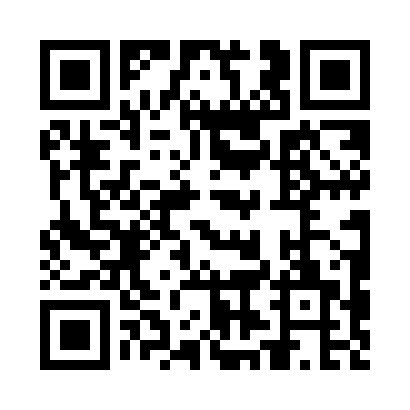 Prayer times for Stonewall Mills, Virginia, USAMon 1 Jul 2024 - Wed 31 Jul 2024High Latitude Method: Angle Based RulePrayer Calculation Method: Islamic Society of North AmericaAsar Calculation Method: ShafiPrayer times provided by https://www.salahtimes.comDateDayFajrSunriseDhuhrAsrMaghribIsha1Mon4:285:591:205:138:4110:112Tue4:295:591:205:138:4010:113Wed4:296:001:205:138:4010:104Thu4:306:001:205:138:4010:105Fri4:316:011:205:138:4010:106Sat4:326:011:215:138:4010:097Sun4:326:021:215:138:3910:098Mon4:336:031:215:138:3910:089Tue4:346:031:215:148:3910:0810Wed4:356:041:215:148:3810:0711Thu4:366:041:215:148:3810:0612Fri4:376:051:215:148:3810:0613Sat4:386:061:225:148:3710:0514Sun4:386:061:225:148:3710:0415Mon4:396:071:225:148:3610:0416Tue4:406:081:225:148:3610:0317Wed4:416:091:225:148:3510:0218Thu4:426:091:225:148:3410:0119Fri4:436:101:225:148:3410:0020Sat4:446:111:225:148:339:5921Sun4:466:121:225:148:329:5822Mon4:476:121:225:138:329:5723Tue4:486:131:225:138:319:5624Wed4:496:141:225:138:309:5525Thu4:506:151:225:138:299:5426Fri4:516:151:225:138:299:5327Sat4:526:161:225:138:289:5228Sun4:536:171:225:128:279:5129Mon4:546:181:225:128:269:4930Tue4:556:191:225:128:259:4831Wed4:576:201:225:128:249:47